	12.07.2019   268-259-01-03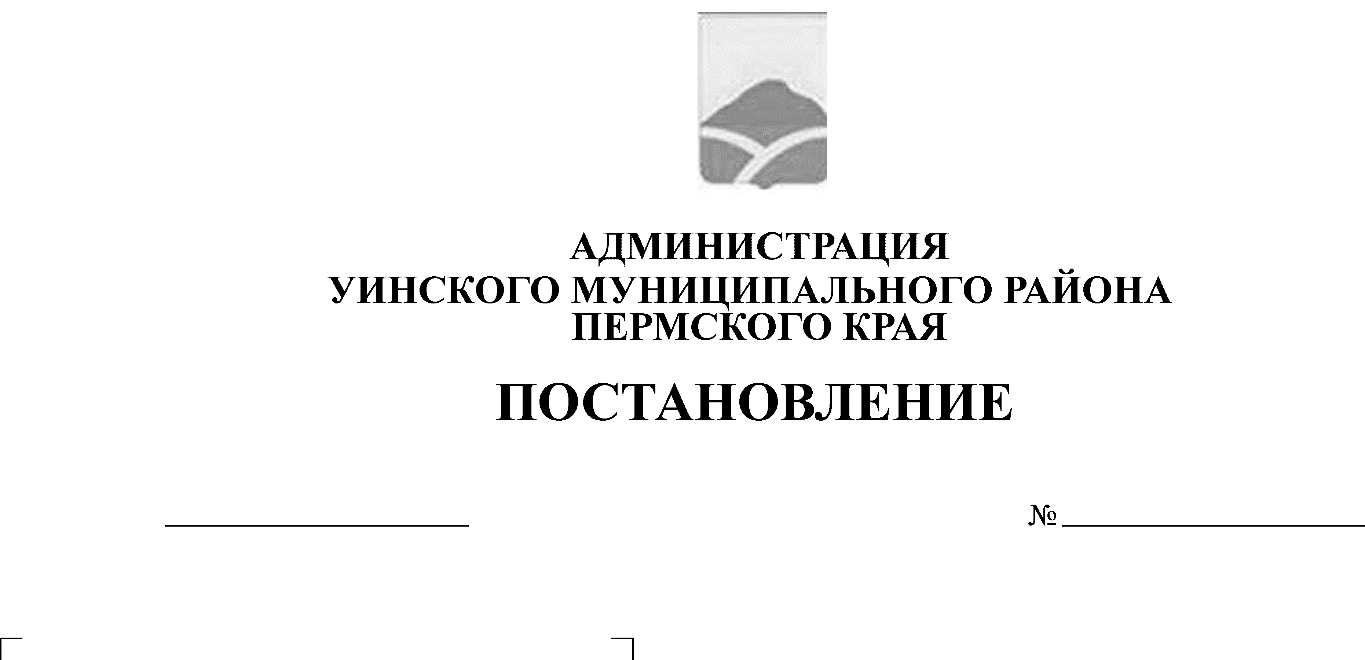 В соответствии со статьей 57 Гражданского кодекса Российской Федерации, Федеральным законом от 29.12.2012 г. №273-ФЗ «Об образовании в Российской Федерации», пунктом 2 статьи 13 Федерального закона от 24.07.1998  № 124-ФЗ «Об основных гарантиях прав ребенка в Российской Федерации», приказом Министерства образования и науки Пермского края от 31 октября . № СЭД-26-01-04-980 «Об утверждении Порядка проведения оценки последствий принятия решения о реорганизации или ликвидации образовательных учреждений и учреждений, образующих социальную инфраструктуру для детей, предназначенную для целей образования и развития детей, находящихся в ведении органов государственной власти или в ведении органов местного самоуправления Пермского края, о передаче в аренду закрепленных за образовательными учреждениями объектов государственной и муниципальной собственности, а также о реконструкции, модернизации, об изменении назначения или о ликвидации объектов социальной инфраструктуры для детей, являющихся государственной собственностью Пермского края или муниципальной собственностью», постановления Администрации Уинского муниципального района № 156-259-01-03 от 07.05.2019 г. «Об утверждении Порядка создания, реорганизации, изменения типа и ликвидации муниципальных (казенных, бюджетных или автономных) учреждений Уинского муниципального района, утверждения уставов муниципальных учреждений Уинского муниципального района  и внесения в них изменений», заключения экспертной комиссии по оценке последствий принятия решения комиссии по оценке последствий принятия решения о реорганизации в форме присеоединения МБОУ «Ломовская СОШ» к МБОУ «Аспинская СОШ» от 17 апреля ., протоколом заседания комиссии по проведению опроса граждан в Уинском сельском поселении Уинского муниципального района № 4 от 17 июня 2019 года, администрация Уинского муниципального района,ПОСТАНОВЛЯЕТ:       1. Реорганизовать муниципальное бюджетное общеобразовательное учреждение «Ломовская средняя общеобразовательная школа» (далее МБОУ «Ломовская СОШ»), имеющее место нахождения по адресу: 617534, Пермский край, Уинский р-н, д. Ломь, ул. Школьная, д. 19 путем присоединения к муниципальному бюджетному общеобразовательному учреждению «Аспинская средняя общеобразовательная школа» (далее МБОУ «Аспинская СОШ»). 2. Установить, что МБОУ «Аспинская СОШ» со дня завершения реорганизации является правопреемником по всем правам и обязательствам МБОУ «Ломовская СОШ». 3.Утвердить перечень мероприятий по реорганизации согласно Перечню  (Приложение).4.Указанную реорганизацию осуществить в пределах средств районного бюджета, предусмотренных указанным образовательным организациям на 2019 год.5. Исполняющему обязанности директора МБОУ «Аспинская СОШ» Распономаревой Т.С.: 5.1. Подать уведомление   в установленной письменной форме Межрайонную инспекцию Федеральной налоговой службы № 17 по Пермскому краю о принятии решения о реорганизации;5.2. Подготовить, согласовать в установленном порядке изменения, вносимые в Устав МБОУ «Аспинская СОШ» не позднее 3 месяцев с момента уведомления органа, осуществляющего регистрацию юридических лиц, о начале процедуры реорганизации МБОУ «Ломовская СОШ» в форме присоединения к МБОУ «Аспинская СОШ».5.3. Предложить всем работникам МБОУ «Аспинская СОШ» на основании статьи 75 Трудового кодекса Российской Федерации трудовые отношения. 5.4. Осуществить юридические действия по государственной регистрации изменений в Устав МБОУ «Аспинская СОШ».5.5. В десятидневный срок после регистрации изменений в устав представить в Управление учреждениями образования администрации  Уинского муниципального района экземпляр с изменениями. 6. Директору МБОУ «Ломовская СОШ» Гиниятовой С.А.:6.1. Предупредить в срок не позднее трех дней с момента вступления в силу настоящего постановления в установленном порядке работников учреждения об изменениях существенных условий труда, а также о сокращении штата. 6.2. В установленном порядке уведомить кредиторов реорганизуемого учреждения,  о предстоящей реорганизации и а также разместить в «Вестнике государственной регистрации» и на официальном сайте администрации Уинского муниципального района сообщение о реорганизации МБОУ «Ломовская СОШ» путем присоединения к МБОУ «Аспинская СОШ»,  о порядке и сроке заявления требований  кредиторами.7. Управлению учреждениями образования администрации Уинского муниципального района, в установленном порядке в соответствии 
с действующим законодательством Российской Федерации:7.1. организовать процедуру реорганизации МБОУ «Ломовская СОШ» путем присоединения  к МБОУ «Аспинская СОШ»;7.2. предупредить директора МБОУ «Ломовская СОШ» о предстоящем освобождении от занимаемой должности, не позднее трех дней  со дня подписания настоящего постановления;7.3. обеспечить организацию перевода обучающихся и воспитанников из МБОУ «Ломовская СОШ» в МБОУ «Аспинская СОШ» до момента внесения в единый государственный реестр юридических лиц записи о прекращении деятельности присоединенного юридического лица на основании письменного согласия  родителей (законных представителей);7.4. провести иные юридически значимые действия, связанные 
с реорганизацией вышеуказанных муниципальных общеобразовательных учреждений, не позднее 4 месяцев со дня подписания настоящего постановления.8. Комитету по управлению имуществом администрации Уинского муниципального района:8.1. закрепить в установленном порядке за МБОУ «Аспинская СОШ» на праве оперативного управления недвижимое, особо ценное движимое и иное имущество, не позднее  месяца после представления учреждением в Комитет по управлению имуществом администрации Уинского муниципального района копий устава учреждения, свидетельства о государственной регистрации юридического лица с приложением листа записи Единого государственного реестра юридических лиц о завершении процедуры реорганизации; 8.2.​  внести соответствующие изменения в реестр муниципального имущества муниципального образования «Уинский муниципальный район».9. Реорганизация учреждения считается завершенной, а МБОУ «Ломовская СОШ» прекратившей свое существование после внесения об этом записи в единый государственный реестр юридических лиц.10. Настоящее постановление вступает в силу с момента опубликования на официальном сайте Уинского муниципального района в сети «Интернет».11. Контроль над исполнением постановления возложить на начальника Управления учреждениями образования администрации Уинского муниципального района Копытову Н.Н.И.о. главы администрации Уинскогомуниципального района                                                                      Р.Р. АйтугановПриложение 
к Постановлению 
администрации Уинскогомуниципального района
от 12.07.2019 № 268-259-01-03ПЕРЕЧЕНЬмероприятий по  реорганизации МБОУ «Ломовская СОШ» путем присоединения к  МБОУ «Аспинская СОШ»№ п/пНаименование мероприятияСрок выполненияОтветственные исполнители1Уведомление органа, осуществляющего регистрацию юридических лиц, о начале процедуры реорганизации3 (три) рабочих дня после даты принятия решения о реорганизацииИ.о. директора МБОУ «Аспинская СОШ»2Уведомление внебюджетных фондов о предстоящей реорганизации муниципальных учрежденийВ течение 3 (трех) дней со дня принятия решения о реорганизацииИ.о. директора МБОУ «Аспинская СОШ», директор МБОУ «Ломовская СОШ»3Уведомление в письменной форме кредиторов о начале реорганизацииВ течение 5 (пяти) рабочих дней после даты направления уведомления о начале процедуры реорганизации в орган, осуществляющий государственную регистрацию юридических лицИ.о. директора МБОУ «Аспинская СОШ», директор МБОУ «Ломовская СОШ»4Проведение инвентаризации имущества и финансовых обязательствПосле принятия решения о реорганизацииУправление учреждениями образования администрации Уинского муниципального района, руководители МКУ «Районный финансово-хозяйственный центр обеспечения  системы образования», МБОУ «Аспинская СОШ», МБОУ «Ломовская СОШ»5Проведение сверки задолженности перед кредиторами, дебиторами и постоянными контрагентами3 (три) рабочих дня после даты принятия решения о реорганизацииРуководители МКУ «Районный финансово-хозяйственный центр обеспечения  системы образования», МБОУ «Аспинская СОШ», МБОУ «Ломовская СОШ»6Уведомление сотрудников образовательного учреждения о реорганизацииНе позднее трех дней после принятия решения о реорганизацииРуководители МБОУ «Аспинская СОШ», МБОУ «Ломовская СОШ»7Передача муниципального имущества. Подготовка соответствующих распорядительных актов.В процессе проведения реорганизацииКомитет по управлению имуществом администрации Уинского муниципального района8Публикация уведомления о реорганизации в средствах массовой информации, в которых опубликовываются данные о государственной регистрации юридических лицПосле внесения в единый государственный реестр юридических лиц записи о начале процедуры реорганизацииДиректор МБОУ «Ломовская СОШ»9Подготовка передаточного акта.Заключительные мероприятия (принятие мер к трудоустройству персонала, перевод обучающихся, внесение записей в трудовые книжки сотрудников, расторжение трудовых договоров с сотрудниками, подлежащими увольнению в связи с сокращением штата)В установленные законом срокиИ.о. директора МБОУ «Аспинская СОШ», директор МБОУ «Ломовская СОШ»10Подготовка документов, необходимых для исключения МБОУ «Ломовская СОШ» из Единого государственного реестра юридических лицВ установленные законом срокиУправление учреждениями образования администрации Уинского муниципального района, И.о. директора МБОУ «Аспинская СОШ»11Составить передаточный баланс в объёме форм годового бухгалтерского отчёта по состоянию на В установленные законом срокиУправление учреждениями образования администрации Уинского муниципального района, руководители МКУ «Районный финансово-хозяйственный центр обеспечения  системы образования», МБОУ «Аспинская СОШ», МБОУ «Ломовская СОШ»